          Sou des écoles de Gresse en Vercors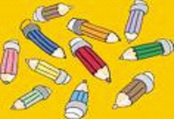 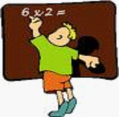 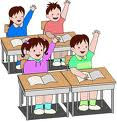 Comme chaque année, le sou des écoles réfléchit à la mise en place d’un certain nombre d’activités sur Gresse pour les enfants de l’école.Nous avons pris contact avec Olivier Strauch (déjà intervenant au sein de l’école il y a deux ans pour petites graines) qui souhaitait travailler avec les enfants de la commune sur un projet d’ « Atelier spectacle ».Afin de savoir si nous nous engageons avec lui cette année sur ce spectacle, nous vous présentons en pièce jointe son projet, afin que vous puissiez nous dire si vos enfants  sont intéressés ou non (en nous retournant le coupon réponse en bas de page lors de l’assemblée générale, ou pour le 28 septembre si vous ne pouvez pas être présent à cette dernière).Ce projet s’adresse aux enfants de CE2, CM1, CM2 et collégiens.Il y aurai au total une quinzaine de séances sur l’année, réparties sous forme de cycles :Arts plastiques Techniques de jeu, mimes, manipulations, …SpectacleLes séances auront lieu les vendredis soir après 17 h 30 (pour que les collégiens puissent se joindre au projet) avec des dates de cycle à confirmer.Le coût annuel serait de 60 € par enfant (+ l’adhésion au sou des écoles), le reste des frais restant à la charge de l’association. 	Merci de vos réponses rapides, car pour monter le projet, il faut une dizaine d’enfants, et Mr Strauch attend notre confirmation.---------------------------------------------------------------------------------------------------------------------Je soussigné(e) ………………………………………..confirme que mon enfant ……………………… …….Est interessé pour participerN’est pas interessé pour participer(rayer la mention inutile)A l’activité « Atelier Spectacle » mise en place par le sou des écoles pour l’année scolaire 12/13